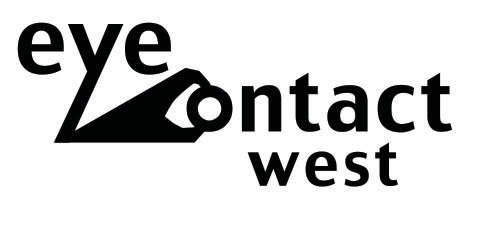 4/5 WednesdayPassoverClosing by 4pm5/29 MondayMemorial DayClosed7/4 TuesdayIndependence DayClosed9/4 MondayLabor DayClosed9/15 FridayErev Rosh HashanaClosing by 4pm9/16 SaturdayRosh HashanaClosed9/25 MondayYom KippurClosed11/11 SaturdayClosedClosed11/23 ThursdayThanksgivingClosed in a Food Coma12/25 MondayChristmas DayClosed1/1/24 MondayNew Year Closed Making Resolutions